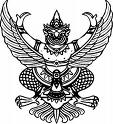 ประกาศองค์การบริหารส่วนตำบลบ้านชีเรื่อง มาตรการส่งเสริมความโปร่งใสในการจัดซื้อจัดจ้าง		เพื่อให้การบริหารการจัดซื้อจัดจ้างขององค์การบริหารส่วนตำบลบ้านชี เป็นไปตามหลักธรรมาภิบาล     มีความโปร่งใส องค์การบริหารส่วนตำบลบ้านชี จึงได้กำหนดมาตรการส่งเสริมความโปร่งใสในการจัดซื้อจัดจ้าง ดังนี้		๑. ให้เจ้าหน้าที่ขององค์การบริหารส่วนตำบลบ้านชี ซึ่งปฏิบัติหน้าที่เกี่ยวกับการจัดซื้อจัดจ้างดำเนินการเผยแพร่การจัดซื้อจัดจ้างให้เป็นไปตามพระราชบัญญัติจัดซื้อจัดจ้างและการบริหารพัสดุภาครัฐ พ.ศ.๒๕๖๐ และระเบียบกระทรวงการคลังว่าด้วยการจัดซื้อจัดจ้างและบริหารพัสดุภาครัฐ พ.ศ.๒๕๖๐		๒. ให้เจ้าหน้าที่ขององค์การบริหารส่วนตำบลบ้านชี ซึ่งปฏิบัติหน้าที่เกี่ยวกับการจัดซื้อจัดจ้างดำเนินการบันทึกรายละเอียดวิธีการและขั้นตอนการจัดซื้อจัดจ้างภาครัฐในระบบเครือข่ายสารสนเทศของกรมบัญชีกลางผ่านทางระบบจัดซื้อจัดจ้างภาครัฐด้วยอิเล็กทรอนิกส์ (Electronic Government Procurement e-GP) ตามวิธีการที่กรมบัญชีกลางกำหนดแต่ละขั้นตอน ดังนี้			๑. จัดทำแผนการจัดซื้อจัดจ้าง			๒. ทำรายงานขอซื้อหรือขอจ้าง			๓. ดำเนินการจัดหา			๔. ขออนุมัติสั่งซื้อหรือจ้าง			๕. การทำสัญญา			๖. การบริหารสัญญา		๓. ห้ามมิให้เจ้าหน้าที่องค์การบริหารส่วนตำบลบ้านชี ซึ่งปฏิบัติหน้าที่เกี่ยวกับการจัดซื้อจัดจ้างเข้าไปมีส่วนได้ส่วนเสียกับคู่สัญญาขององค์การบริหารส่วนตำบลบ้านชี		๔. ห้ามมิให้เจ้าหน้าที่องค์การบริหารส่วนตำบลบ้านชี ซึ่งปฏิบัติหน้าที่เกี่ยวกับการจัดซื้อจัดจ้างยอมให้ผู้อื่นอาศัยอำนาจหน้าที่ของตนหาประโยชน์จากการจัดซื้อจัดจ้างกับองค์การบริหารส่วนตำบลบ้านชี		๕. ให้หัวหน้าหน่วยงานกำกับดูแลการปฏิบัติหน้าที่ของเจ้าหน้าที่ผู้ใต้บังคับบัญชาซึ่งปฏิบัติหน้าที่เกี่ยวกับการจัดซื้อจัดจ้างให้เป็นไปด้วยความเรียบร้อย		จึงประกาศให้ทราบทั่วกัน				     ประกาศ ณ วันที่ ๗ เดือน มกราคม พ.ศ.๒๕๖๒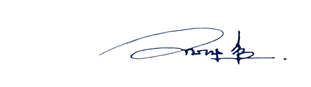 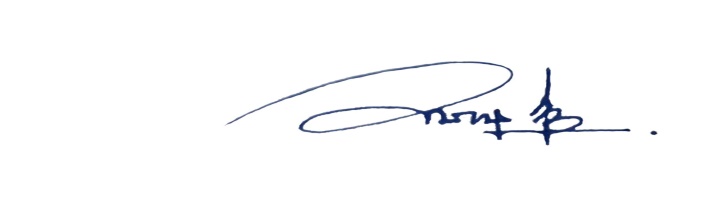 			                                                   (นายมณฑล  มีลาภ)			                                              นายกองค์การบริหารส่วนตำบลบ้านชี